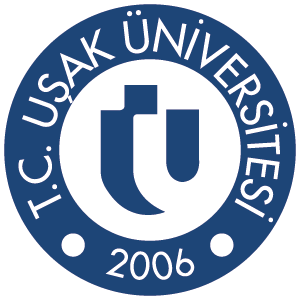 T.C. UŞAK ÜNİVERSİTESİ SAĞLIK BİLİMLERİ FAKÜLTESİHEMŞİRELİK BÖLÜMÜ12-18 MAYIS HEMŞİRELİK HAFTASI ETKİNLİKLERİONURSAL BAŞKANProf. Dr. Ekrem SAVAŞUşak Üniversitesi RektörüBAŞKANProf. Dr. Kadir ÖZCANUşak Üniversitesi Sağlık Bilimleri Fakültesi DekanıDÜZENLEME KURULUProf. Dr. Kadir ÖZCANDr. Öğr. Üyesi Feyza BÜLBÜLDr. Öğr. Üyesi Sevcan SEVİMLİÖğr. Gör. Dr. Şeyma ÇATALGÖLÖğr. Gör. Dr. Serdar SEVERÖğr. Gör. Halime DURKUTÖğr. Gör. Dudu BAYRAKTAR DÖNDERÖğr. Gör. Saliha Esra ERYILMAZArş. Gör. Bilgen ARIKAN“Kızılay’a Kan Bağışı” EtkinliğiTarih: 12.05.2022Saat: 10.30-17.00Yer: Uşak Üniversitesi 1 Eylül Kampüsü“Kampüs İçi Bisiklet Turu” Etkinliği*Tarih: 13.05.2022Saat: 14.00-15.00Yer: Uşak Üniversitesi Rektörlük Binası Önü*Hemşirelik Bölümü, Yeşil Pedal Bisiklet Topluluğu ve Sağlık Topluluğu işbirliğinde gerçekleştirilecektir.12-18 MAYIS HEMŞİRELİK HAFTASI SEMPOZYUMU**Tarih: 18 Mayıs 2022, ÇarşambaSaat: 09.30-12.00Yer: Uşak Üniversitesi Recep Tayyip Erdoğan Kongre ve Kültür Merkezi09.30-10.00AÇILIŞ KONUŞMALARIProf. Dr. Ekrem SAVAŞUşak Üniversitesi RektörüProf. Dr. Kadir ÖZCANUşak Üniversitesi Sağlık Bilimleri Fakültesi DekanıDr. Öğr. Üyesi Feyza BÜLBÜLUşak Üniversitesi Sağlık Bilimleri Fakültesi Hemşirelik Bölüm Başkanı10.00-10.20KonuşmacıDoç. Dr. Fatma EKERİstinye Üniversitesi Sağlık Bilimleri Fakültesi Hemşirelik Bölümü“Geleceğin Hemşireleri Dijitalleşen Dünyaya Hazır mı?”10.20-10.40 KonuşmacıDr. Öğr. Üyesi Serap ÖZDEMİRKilis 7 Aralık Üniversitesi Yusuf Şerefoğlu Sağlık Bilimleri Fakültesi Hemşirelik Bölümü “Hemşirelik Bakım Uygulamalarında Teknolojinin Kullanımı”10.40-11.00KonuşmacıUzman Hemşire Meltem TÜNEYUşak İl Sağlık Müdürlüğü Uşak Eğitim ve Araştırma Hastanesi Türk Hemşireler Derneği Uşak Şubesi Başkanı “Türk Hemşireler Derneği Uşak Şubesi Tanıtımı”11.00-11.20KonuşmacıSorumlu Hemşire Sümeyra ÖZDEMİR Uşak İl Sağlık Müdürlüğü Uşak Eğitim ve Araştırma Hastanesi  “Alandan Deneyimlerin Paylaşılması”11.20-11.50Uşak Üniversitesi Sağlık Bilimleri Fakültesi Hemşirelik Bölümü Öğrencileri“Müzik Dinletisi”11.50-12.00TEŞEKKÜR/KATILIM BELGELERİNİN TAKDİMİ ve KAPANIŞ**Uşak Üniversitesi Sağlık Bilimleri Fakültesi Hemşirelik Bölümü, Uşak İl Sağlık Müdürlüğü Uşak Eğitim ve Araştırma Hastanesi, Türk Hemşireler Derneği Uşak Şubesi ve Uşak Üniversitesi Sağlık Topluluğu işbirliğinde gerçekleştirilecektir.